Stokes County Gmail: Navigating GmailClick on the link provided on the school website or go to http://gmail.stokes.k12.nc.usUsername:first.last name Password:  passwordYou will be prompted to change your password at first log on. 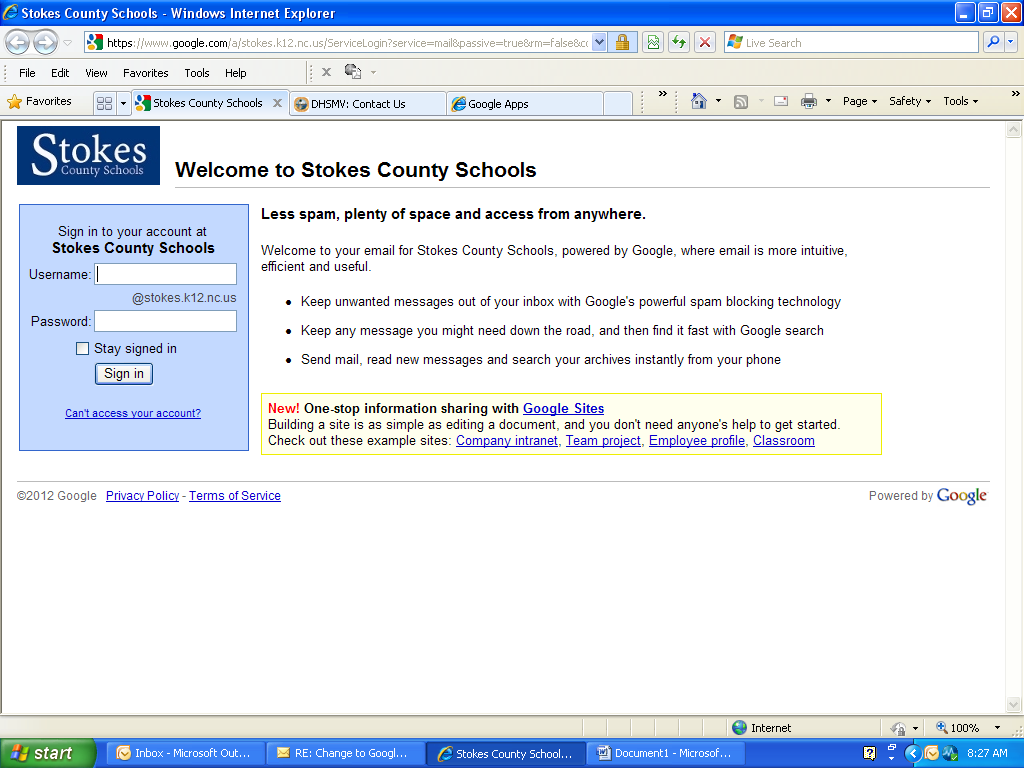 Navigation on the left side: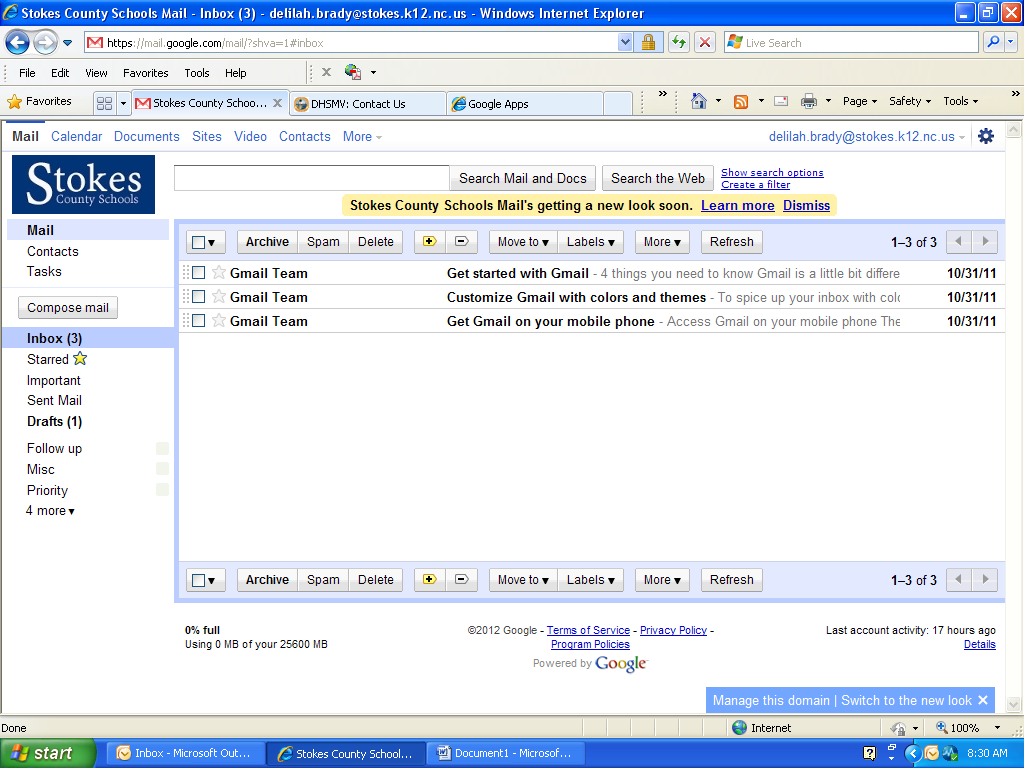 ContactsLists the email addresses of people you’ve corresponded with, you can add more details if you wishTasksLet’s you enter and track “to-do” listsCompose MailOpens a new message for you to send (if you need more help, see InboxShows your conversations (the number in the parenthesis shows the number of unread converstaions you have)StarredShows you only messages you’ve marked with a star (use stars to mean whatever you like).ImportantShow you messages you have marked as importantSent MailShows messages you have sentDraftsHouses messages you’ve started and saved to work on later.Follow upBCC an email to yourself, then put a check mark beside of it, click followup for conversations you need to follow up onMiscTo mark a conversation MiscellaneousPriorityTo mark a conversation PriorityMoreList all your tags(your old folders). You can either have this whole list active or hide in the optionsChatsThis lists your archieved chat conversationsAll mailShows you almost all of your mail: you’ll see content from your inbox, starred, chat, sent, drafts, and all your archieved messages, you won’t see spam or trash.SpamWhere mail is sent that looks suspiciousManage LabelsA label is a folder on the left, the list you seeCreate new labelCreates a new folder on the leftNavigation on top or bottom of mail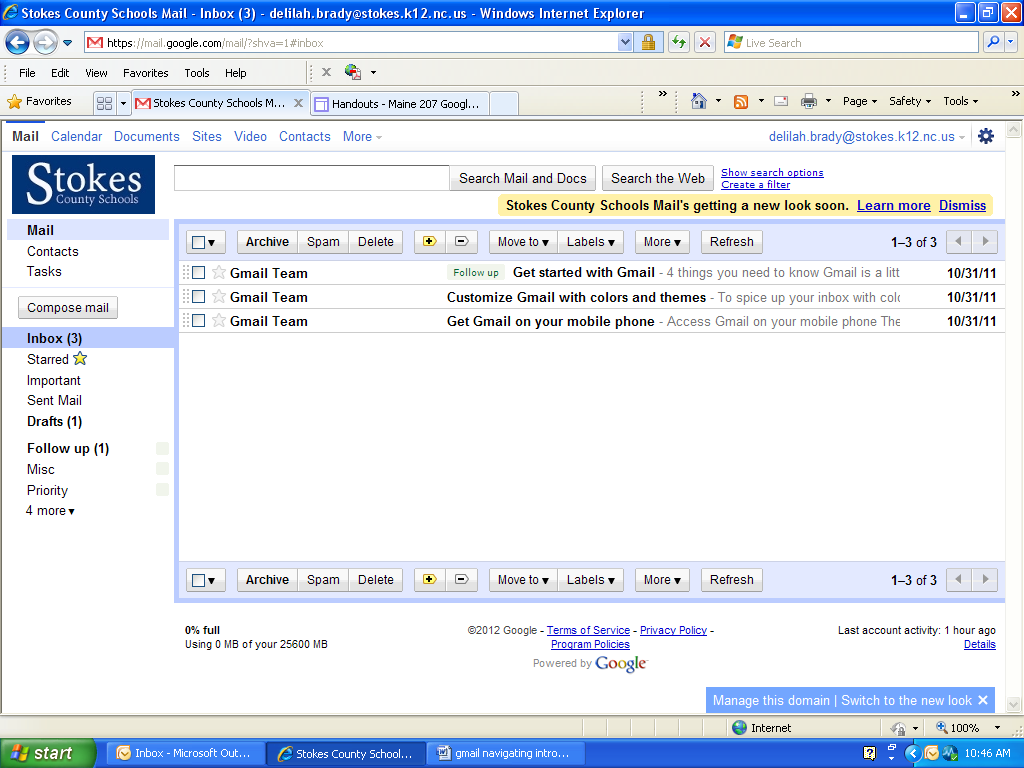 Empty boxThis allows you to put a check in all the emails you want to group, allows you to all, none, read, unread, starred, and unstarredArchiveAllows you to archive an emailSpamAllows you to mark an email as spamDeleteAllows you to delete an email+/-Allows you to mark an email as important/not importantMove toAllows you to move to your label/folderLabelsAllows you to Manage labels/foldersMoreAllows you to Mark all as read, Mark as read, mark as unread, add to tasks, add star, remove star, create event, filter messages like these, mute, unmuteRefreshRefreshes the screen to show new messages